Конспект занятия по развитию речи.Повторение знакомых сказок. Чтение потешки «Огуречик, огуречик».Подготовила воспитательОдинокова Ж.А.Цель. Вспомнить знакомые сказки, помогать малышам драматизировать отрывки из произведений; помочь запомнить новую потешку.Методика проведенияВоспитатель начинает рассказывать сказку «Три медведя» и просит детей вспомнить, как вели себя медведи, вернувшись домой. Желающим малышам педагог предлагает  изобразить медведей и медвежонка, обнаруживших , что кто – то ел из их мисок.Педагог просит детей вспомнить, как вели себя козлята, догадавшись, что за дверью – волк.  Воспитатель исполняет песню волка, а дети- козлятки, выслушав волка,  произносят: «Слышим, слышим! Не матушкиным голосом поешь!»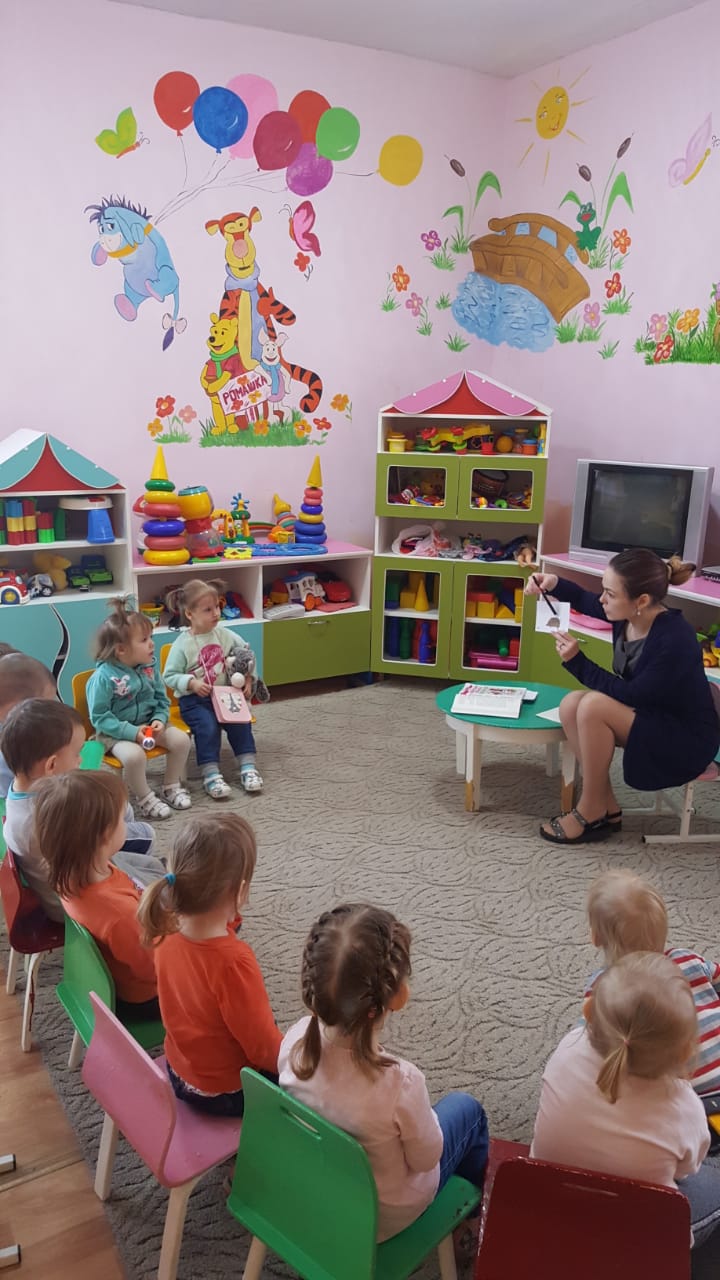 «Хорошо, что козлятки были не только умными, но  и послушными, - говорит воспитатель. – Мама не разрешала козляткам открывать дверь волку, и они не нарушили обещания. А вот Огуречик…….  Огуречик пытался один убежать на другой конец грядки. А там мышка живет. Воспитатель повторяет потешку.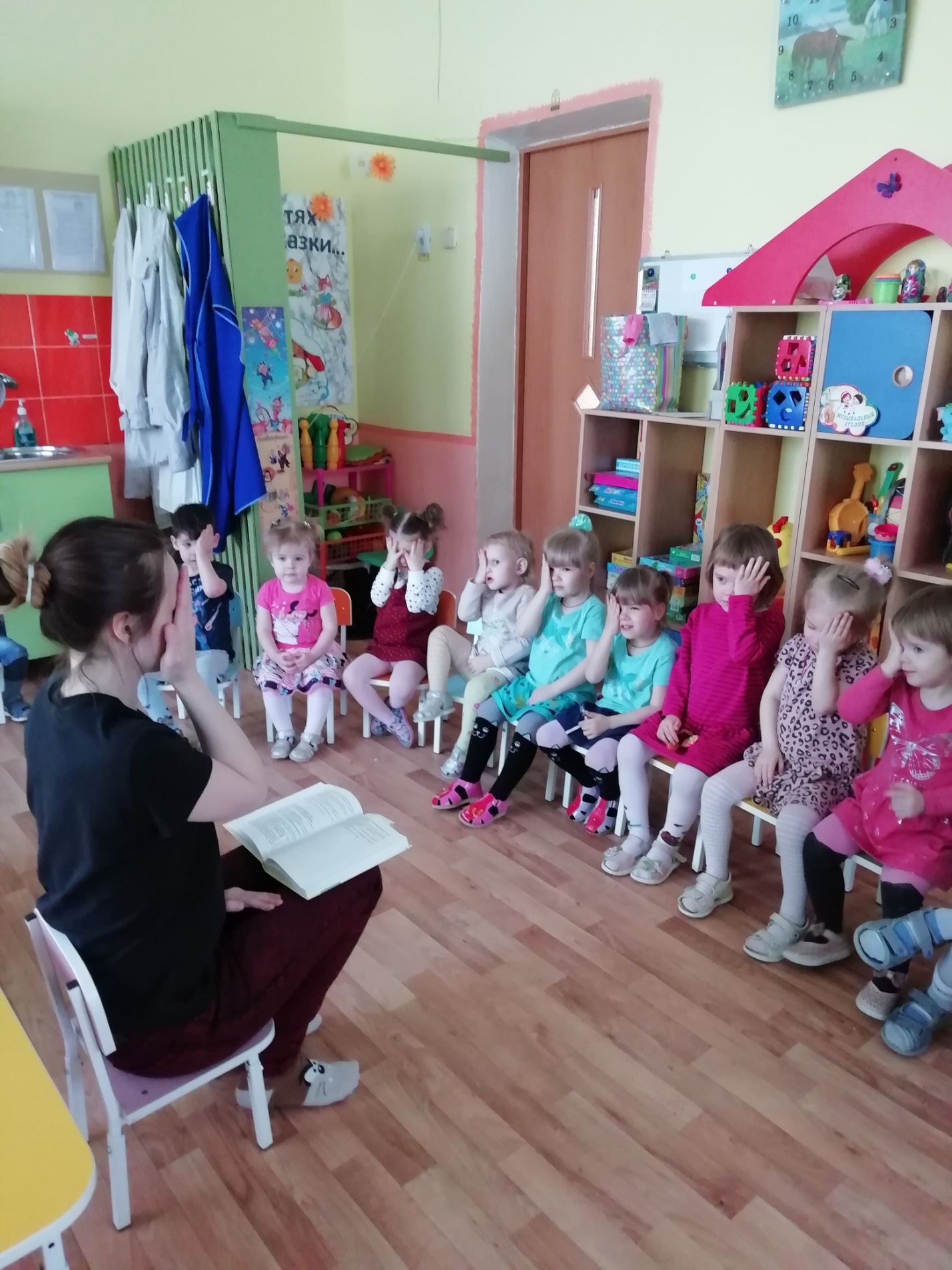 Затем воспитатель предлагает детям поиграть. Он выбирает малышей на роль Мышки и Огуречика.Педагог читает потешку (ему помогают малыши), а огуречик тихонько приближается к мышке. Мышка выскакивает из норки, Огуречик убегает. Игра повторяется.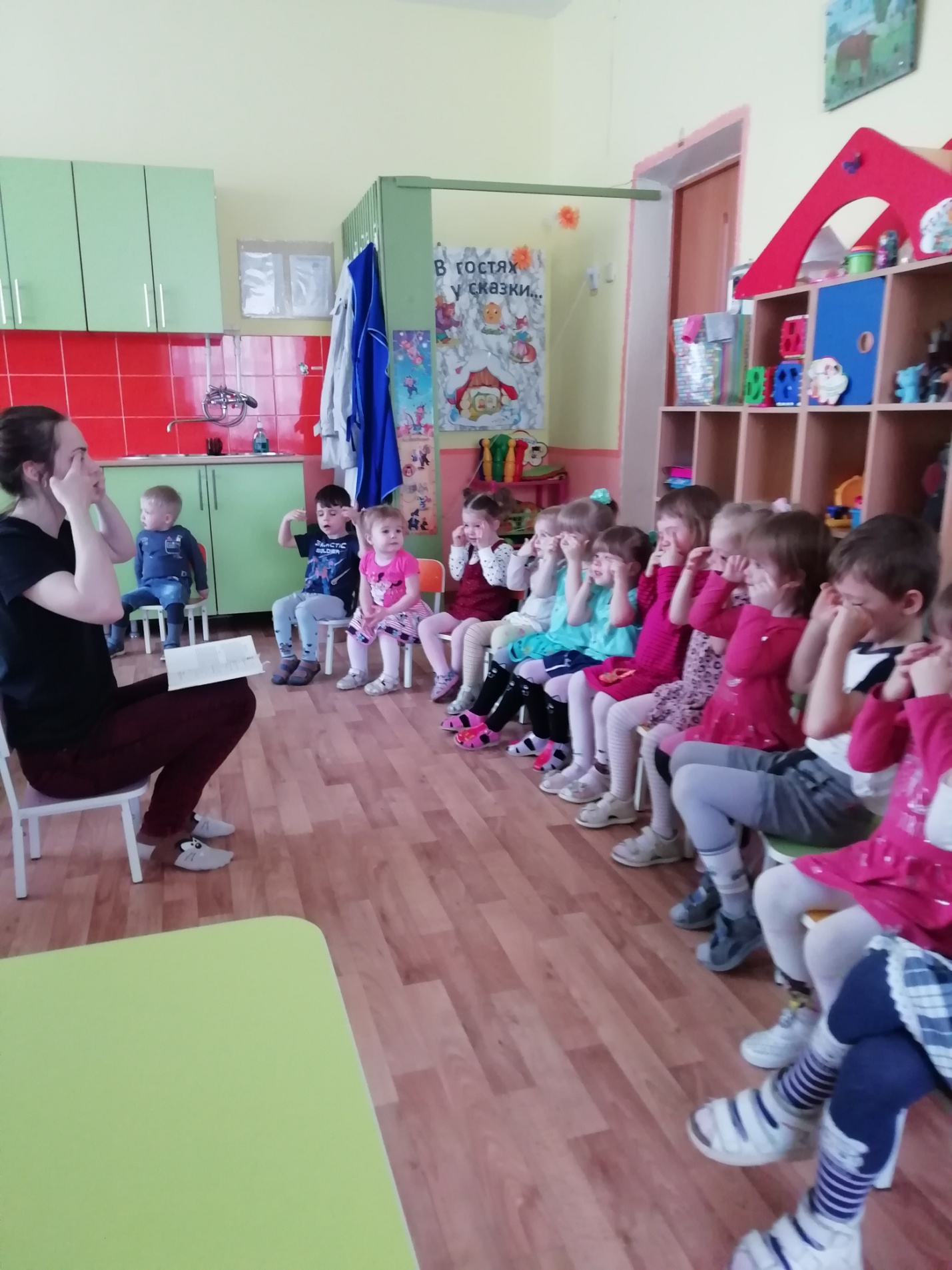 